Les commandements du pilote de réunionAvant la réunionJe détermine si la réunion est réellement utileJe défini un ordre de missionJe sélectionne les participants avec soinJe défini la date, l’heure et la durée, en veillant à trouver l’horaire qui arrange le plus grand nombreJ’invite chaque participant en expliquant la date, l’heure, la dure, l’ordre de mission et la liste des participantsJe découpe le temps de la réunion et planifie son déroulement, en commençant par les points essentielsPendant la réunionJe veille à éliminer les distractionsJe rappel les règles et le déroulementJe rappel l’ordre de réunionJ’invite chaque participant à se présenter s’il y a des nouveauxJ’équilibre le temps de parole de chacunJe conserve une ambiance studieuse mais décontractéeJe prévoi du temps pour les questions et remarques des collaborateursJ’arrête la réunion si une solution a été trouvéeJe note la décision priseJe défini la ou les prochaines étapesAprès la réunionJe remercie les collaborateurs de leur présenceJe rappel les points abordés et la décision priseJe rappel la ou les prochaines étapeshttps://fr.organilog.com 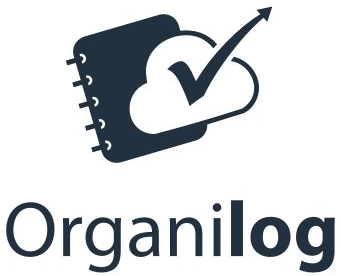 